PART 1: Grand Staff Note NamesDirections: Write the letter name (e.g. “C,” “D,” etc.) of each note in the blanks.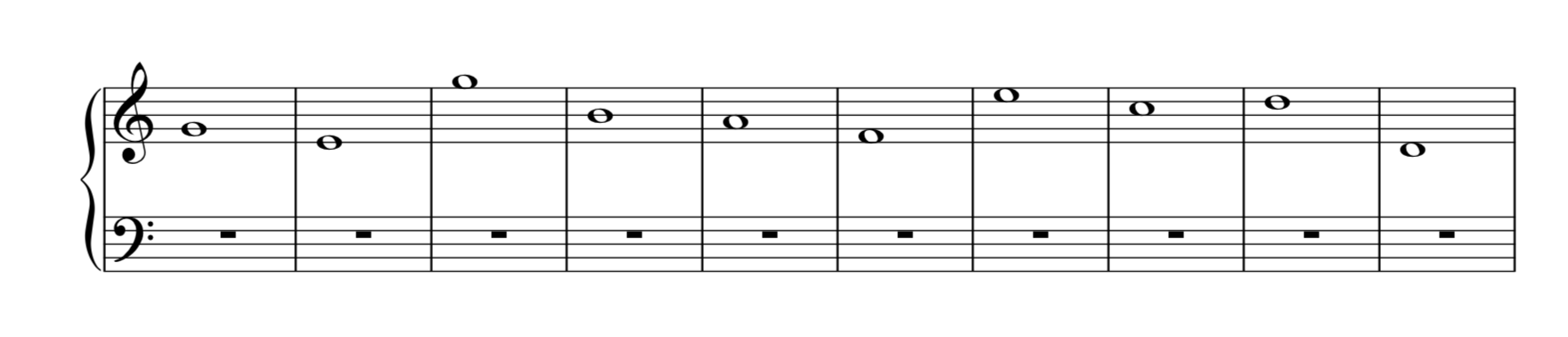 ______       ______    ______    ______    _____      ______     _____     _____     _____    _____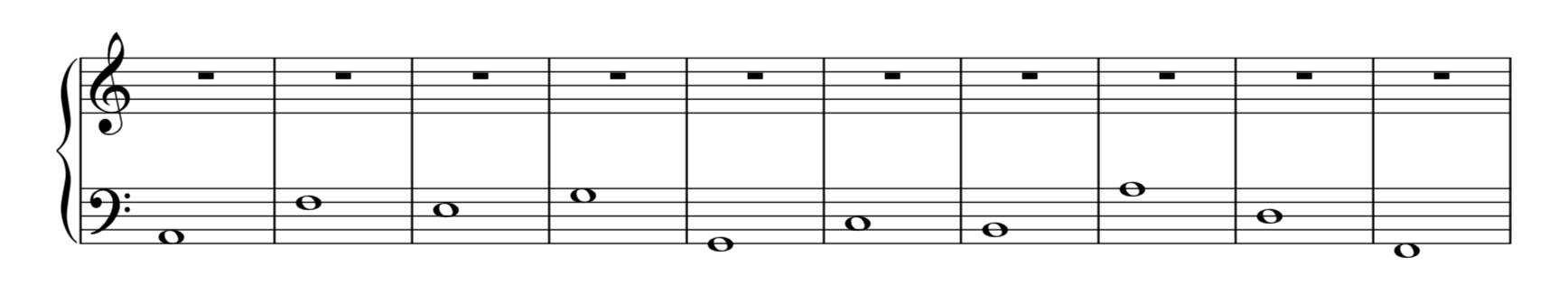   ______       ______    ______    ______    _____      ______     _____     _____     _____    _____PART 2: Grand Staff Note Names – Ledger LinesDirections: Write the letter name (e.g. “C,” “D,” etc.) of each note in the blanks.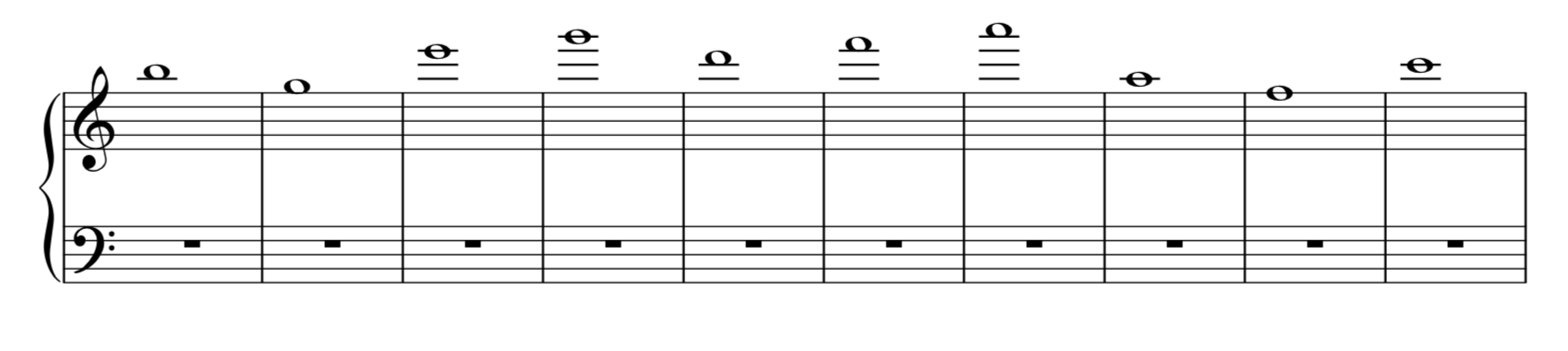   ______       ______    ______    ______    _____      ______     _____     _____     _____    _____  ______       ______    ______    ______    _____      ______     _____     _____     _____    _____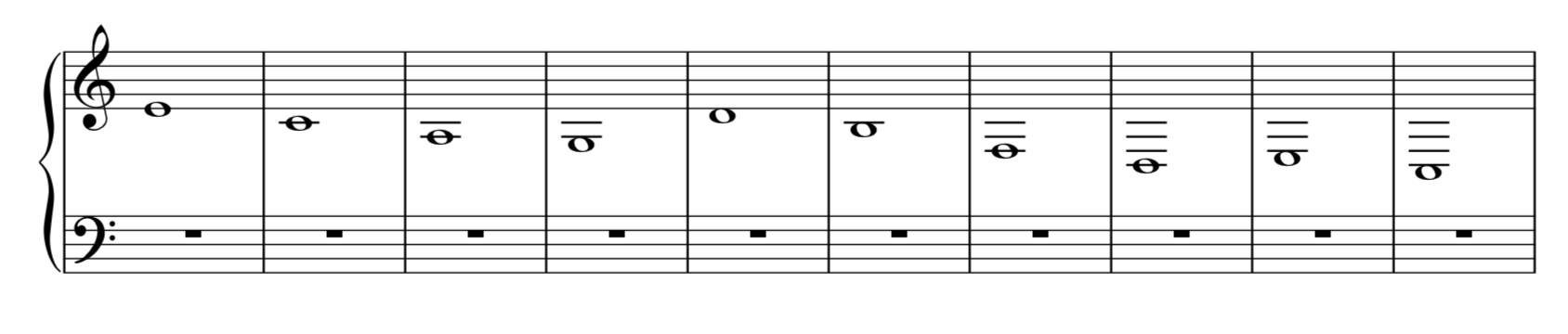 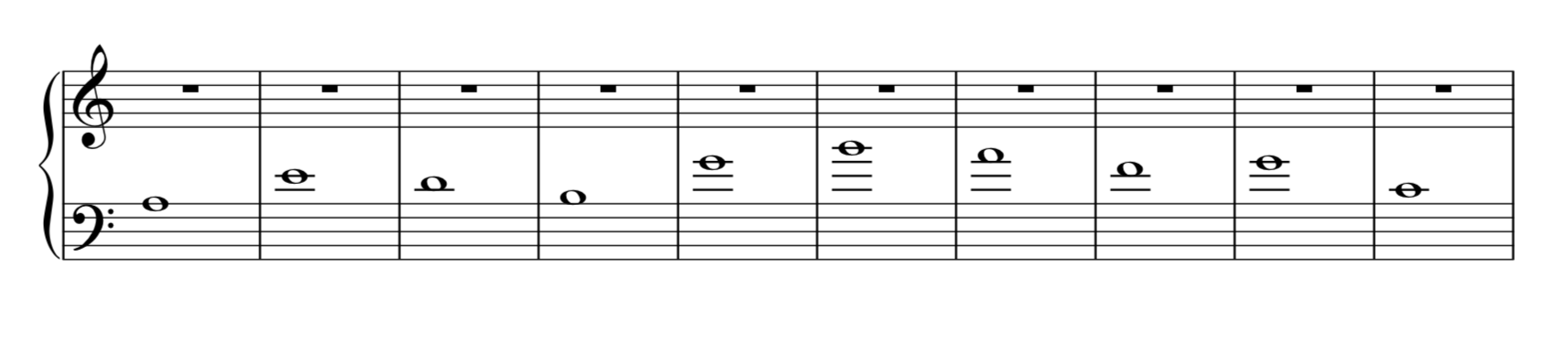 ______       ______    ______    ______    _____      ______     _____     _____       _____    _____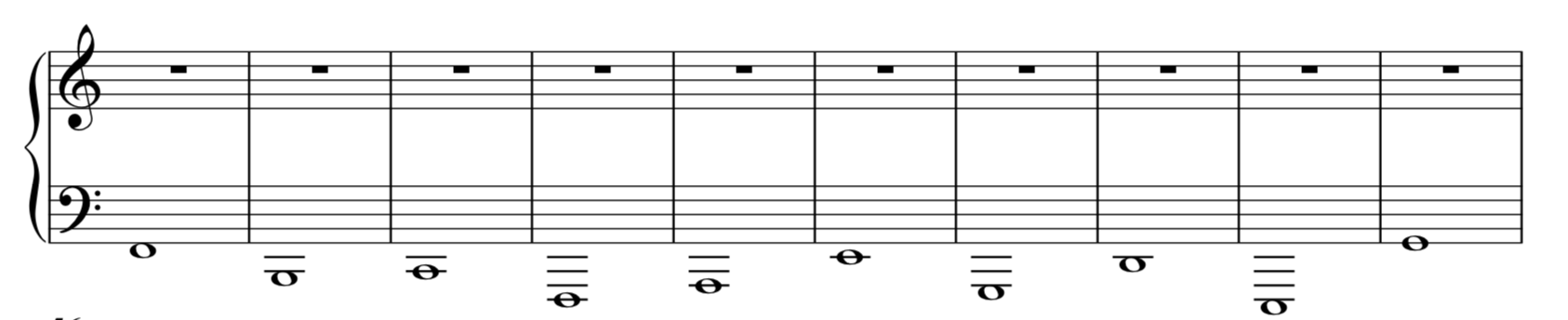   ______       ______    ______    ______    _____      ______     _____     _____     _____    _____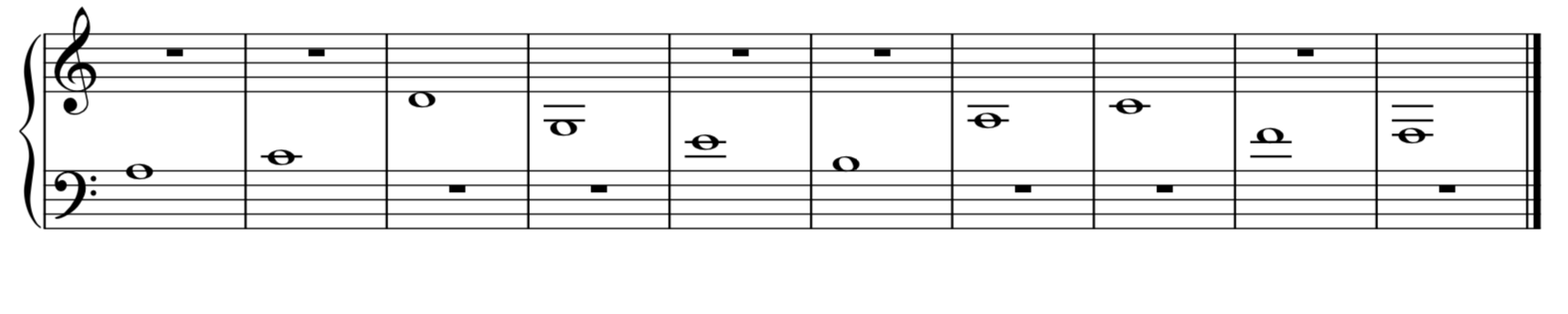   ______       ______    ______    ______    _____      ______     _____     _____     _____    _____